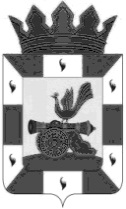 АДМИНИСТРАЦИЯ МУНИЦИПАЛЬНОГО ОБРАЗОВАНИЯ «СМОЛЕНСКИЙ РАЙОН» СМОЛЕНСКОЙ ОБЛАСТИПОСТАНОВЛЕНИЕот 15.04.2022 № 740О внесении изменений в муниципальную  программу «Доступная среда» на 2021-2023 годы в муниципальном образовании «Смоленский район» Смоленской области, утвержденную постановлением Администрации муниципального образования «Смоленский район» Смоленской области от 11.12.2020  № 1754В соответствии со ст. 179 Бюджетного кодекса Российской Федерации, в целях повышения эффективности и рационального использования средств бюджета муниципального образования «Смоленский район» Смоленской областиАДМИНИСТРАЦИЯ МУНИЦИПАЛЬНОГО ОБРАЗОВАНИЯ «СМОЛЕНСКИЙ РАЙОН» СМОЛЕНСКОЙ ОБЛАСТИ ПОСТАНОВЛЯЕТ:Внести в  муниципальную программу «Доступная среда» на 2021-2023 годы в муниципальном образовании «Смоленский район» Смоленской области, утвержденную постановлением Администрации муниципального образования «Смоленский район» Смоленской области от 11.12.2020 № 1754 следующие изменения:1.1. В Паспорте Программы позицию «Объем бюджетных ассигнований программы» изложить в следующей редакции:1.2. Раздел 5 Программы изложить в следующей редакции:«5. Информация по ресурсному обеспечению муниципальной программыОбщий объем финансирования Программы составляет 1 441 368,42  руб., в том числе по годам:- 2021 год– 150 000 рублей, в том числе:- средства областного бюджета - 0  руб.;-средства бюджетамуниципального образования «Смоленский район» Смоленской области – 150 000 руб.;- 2022 год– 1 141 368,42 руб., в том числе:- средства областного бюджета - 941 800 руб.;- средства бюджета муниципального образования «Смоленский район» Смоленской области – 49 568,42 руб. (софинансирование);- средства бюджета муниципального образования «Смоленский район» Смоленской области– 150 000 руб.;- 2023 год– 150 000 руб., в том числе:- средства областного бюджета - 0 руб.;-средства бюджета муниципального образования «Смоленский район» Смоленской области– 150 000 руб.Объемы финансирования мероприятий Программы за счет средств муниципального бюджета подлежат ежегодному уточнению с учетом норм областного закона об областном бюджете на соответствующий финансовый год, предусматривающих средства на реализацию Программы. В ходе реализации мероприятий Программы возможно привлечение внебюджетных средств.Средства областного бюджета в виде субсидий для софинансирования расходов бюджетов муниципальных образований Смоленской области на оборудование зданий и сооружений органов местного самоуправления муниципальных образований Смоленской области для беспрепятственного доступа к ним лиц с ограниченными возможностями здоровья, а также для приобретения органам местного самоуправления муниципальных образований Смоленской области подвижного состава наземного городского автомобильного транспорта общего пользования, адаптированного для перевозки лиц с ограниченными возможностями, предоставляются органам местного самоуправления муниципальных образований Смоленской области, обосновавшим необходимость получения и эффективность использования указанных средств.».Приложение к Программе «Перечень программных мероприятий»изложить в редакции согласно приложению.Контроль за исполнением настоящего постановления возложить на председателя комитета по образованию Администрации муниципального образования «Смоленский район» Смоленской области  (И.В. Лонщакова). Глава муниципального образования«Смоленский район» Смоленской области       О.Н. ПавлюченковаПЕРЕЧЕНЬ ПРОГРАММНЫХ МЕРОПРИЯТИЙОбъем бюджетных ассигнований программыОбщий объем финансирования Программы составляет1441 368,42 руб., в том числе:2021 г.- 150 000 руб. – средства бюджета муниципального образования «Смоленский район» Смоленской области;2022 г.- 941 800 руб. – средства областногобюджета;2022 г. - 49 568,42 руб. - средства бюджета муниципального образования «Смоленский район» Смоленской области (софинансирование);2022 г. - 150 000 руб. – средства бюджета муниципального образования «Смоленский район» Смоленской области;2023 г.- 150 000 руб. – средства бюджета муниципального образования «Смоленский район» Смоленской области.Объем финансирования мероприятий Программы подлежит ежегодному уточнению с учетом районного бюджета на соответствующий финансовый год, предусматривающего средства на реализацию Программы.Направления и виды расходования средств на финансирование Программы определены в перечне программных мероприятий.Приложение к  муниципальной программе «Доступная среда» на  2021-2023 годы в  муниципальном  образовании «Смоленский район» Смоленской областиот  15.04.2022№ 740Учреждения Наименование мероприятия2021руб.2022 руб.2023руб.Исполнитель, соисполнитель мероприятия/участники по согласованиюОжидаемый результаткультурно – досуговые учреждения муниципального образования «Смоленский район» Смоленской областиРемонт и переоборудование входов в здания75 00075 00075 000Отдел по культуре, туризму и спорту Администрации муниципального образования «Смоленский район» Смоленской области, МБУК КТ «Районный дом культуры» МО «Смоленский район» Смоленской областисоздание универсальной безбарьерной среды, позволяющей инвалидам получение социокультурной реабилитациикультурно – досуговые учреждения муниципального образования «Смоленский район» Смоленской областиРемонт и переоборудование путей (пути) движения внутри здания (в т.ч.пути эвакуации)Отдел по культуре, туризму и спорту Администрации муниципального образования «Смоленский район» Смоленской области, МБУК КТ «Районный дом культуры» МО «Смоленский район» Смоленской областисоздание универсальной безбарьерной среды, позволяющей инвалидам получение социокультурной реабилитациикультурно – досуговые учреждения муниципального образования «Смоленский район» Смоленской областиРемонт и переоборудование зон целевого назначения здания (целевого посещения объекта)Отдел по культуре, туризму и спорту Администрации муниципального образования «Смоленский район» Смоленской области, МБУК КТ «Районный дом культуры» МО «Смоленский район» Смоленской областисоздание универсальной безбарьерной среды, позволяющей инвалидам получение социокультурной реабилитациикультурно – досуговые учреждения муниципального образования «Смоленский район» Смоленской областиРемонт и переоборудование санитарно-гигиенических помещенийОтдел по культуре, туризму и спорту Администрации муниципального образования «Смоленский район» Смоленской области, МБУК КТ «Районный дом культуры» МО «Смоленский район» Смоленской областисоздание универсальной безбарьерной среды, позволяющей инвалидам получение социокультурной реабилитациикультурно – досуговые учреждения муниципального образования «Смоленский район» Смоленской областиБлагоустройство и ремонт территорий, прилегающий к зданию (участок)Отдел по культуре, туризму и спорту Администрации муниципального образования «Смоленский район» Смоленской области, МБУК КТ «Районный дом культуры» МО «Смоленский район» Смоленской областисоздание универсальной безбарьерной среды, позволяющей инвалидам получение социокультурной реабилитациибиблиотечные учреждения муниципального образования «Смоленский район» Смоленской областиРемонт и переоборудование входов в зданияОтдел по культуре, туризму и спорту Администрации муниципального образования «Смоленский район» Смоленской области, МБУК «Смоленская МЦБС» МО «Смоленский район» Смоленской областисоздание универсальной безбарьерной среды, позволяющей инвалидам для получения муниципальной услуги по библиотечному обслуживанию населениябиблиотечные учреждения муниципального образования «Смоленский район» Смоленской областиРемонт и переоборудование путей (пути) движения внутри здания (в т.ч.пути эвакуации)Отдел по культуре, туризму и спорту Администрации муниципального образования «Смоленский район» Смоленской области, МБУК «Смоленская МЦБС» МО «Смоленский район» Смоленской областисоздание универсальной безбарьерной среды, позволяющей инвалидам для получения муниципальной услуги по библиотечному обслуживанию населениябиблиотечные учреждения муниципального образования «Смоленский район» Смоленской областиРемонт и переоборудование зон целевого назначения здания (целевого посещения объекта)Отдел по культуре, туризму и спорту Администрации муниципального образования «Смоленский район» Смоленской области, МБУК «Смоленская МЦБС» МО «Смоленский район» Смоленской областисоздание универсальной безбарьерной среды, позволяющей инвалидам для получения муниципальной услуги по библиотечному обслуживанию населениябиблиотечные учреждения муниципального образования «Смоленский район» Смоленской областиРемонт и переоборудование санитарно-гигиенических помещенийОтдел по культуре, туризму и спорту Администрации муниципального образования «Смоленский район» Смоленской области, МБУК «Смоленская МЦБС» МО «Смоленский район» Смоленской областисоздание универсальной безбарьерной среды, позволяющей инвалидам для получения муниципальной услуги по библиотечному обслуживанию населениябиблиотечные учреждения муниципального образования «Смоленский район» Смоленской областиБлагоустройство и ремонт территорий, прилегающий к зданию (участок)Отдел по культуре, туризму и спорту Администрации муниципального образования «Смоленский район» Смоленской области, МБУК «Смоленская МЦБС» МО «Смоленский район» Смоленской областисоздание универсальной безбарьерной среды, позволяющей инвалидам для получения муниципальной услуги по библиотечному обслуживанию населенияспортивные объекты муниципального образования «Смоленский район» Смоленской областиРемонт и переоборудование входов в зданияОтдел по культуре, туризму и спорту Администрации муниципального образования «Смоленский район» Смоленской области, МКУ «СК «Пригорское», МКУ «СК «Печерск». МБУ ФОКсоздание универсальной безбарьерной среды, позволяющей инвалидам заниматься физической культурой и спортом и посещать спортивные мероприятияспортивные объекты муниципального образования «Смоленский район» Смоленской областиРемонт и переоборудование путей (пути) движения внутри здания (в т.ч.пути эвакуации)Отдел по культуре, туризму и спорту Администрации муниципального образования «Смоленский район» Смоленской области, МКУ «СК «Пригорское», МКУ «СК «Печерск». МБУ ФОКсоздание универсальной безбарьерной среды, позволяющей инвалидам заниматься физической культурой и спортом и посещать спортивные мероприятияспортивные объекты муниципального образования «Смоленский район» Смоленской областиРемонт и переоборудование зон целевого назначения здания (целевого посещения объекта)Отдел по культуре, туризму и спорту Администрации муниципального образования «Смоленский район» Смоленской области, МКУ «СК «Пригорское», МКУ «СК «Печерск». МБУ ФОКсоздание универсальной безбарьерной среды, позволяющей инвалидам заниматься физической культурой и спортом и посещать спортивные мероприятияспортивные объекты муниципального образования «Смоленский район» Смоленской областиРемонт и переоборудование санитарно-гигиенических помещенийОтдел по культуре, туризму и спорту Администрации муниципального образования «Смоленский район» Смоленской области, МКУ «СК «Пригорское», МКУ «СК «Печерск». МБУ ФОКсоздание универсальной безбарьерной среды, позволяющей инвалидам заниматься физической культурой и спортом и посещать спортивные мероприятияспортивные объекты муниципального образования «Смоленский район» Смоленской областиБлагоустройство и ремонт территорий, прилегающий к зданию (участок)Отдел по культуре, туризму и спорту Администрации муниципального образования «Смоленский район» Смоленской области, МКУ «СК «Пригорское», МКУ «СК «Печерск». МБУ ФОКсоздание универсальной безбарьерной среды, позволяющей инвалидам заниматься физической культурой и спортом и посещать спортивные мероприятияучреждения дополнительного образования детей муниципального образования «Смоленский район» Смоленской областиРемонт и переоборудование входов в зданияОтдел по культуре, туризму и спорту Администрации муниципального образования «Смоленский район» Смоленской области, МБУ ДО ДШИ создание универсальной безбарьерной среды, позволяющей обучаться совместно инвалидам и детям, не имеющим нарушений развитияучреждения дополнительного образования детей муниципального образования «Смоленский район» Смоленской областиРемонт и переоборудование путей (пути) движения внутри здания (в т.ч.пути эвакуации)Отдел по культуре, туризму и спорту Администрации муниципального образования «Смоленский район» Смоленской области, МБУ ДО ДШИ создание универсальной безбарьерной среды, позволяющей обучаться совместно инвалидам и детям, не имеющим нарушений развитияучреждения дополнительного образования детей муниципального образования «Смоленский район» Смоленской областиРемонт и переоборудование зон целевого назначения здания (целевого посещения объекта)Отдел по культуре, туризму и спорту Администрации муниципального образования «Смоленский район» Смоленской области, МБУ ДО ДШИ создание универсальной безбарьерной среды, позволяющей обучаться совместно инвалидам и детям, не имеющим нарушений развитияучреждения дополнительного образования детей муниципального образования «Смоленский район» Смоленской областиРемонт и переоборудование санитарно-гигиенических помещенийОтдел по культуре, туризму и спорту Администрации муниципального образования «Смоленский район» Смоленской области, МБУ ДО ДШИ создание универсальной безбарьерной среды, позволяющей обучаться совместно инвалидам и детям, не имеющим нарушений развитияучреждения дополнительного образования детей муниципального образования «Смоленский район» Смоленской областиБлагоустройство и ремонт территорий, прилегающий к зданию (участок)Отдел по культуре, туризму и спорту Администрации муниципального образования «Смоленский район» Смоленской области, МБУ ДО ДШИ создание универсальной безбарьерной среды, позволяющей обучаться совместно инвалидам и детям, не имеющим нарушений развитияОбразовательные организации муниципального образования «Смоленский район» Смоленской областиРемонт и переоборудование входов в здания75 00075 00075 000Комитет по образованию Администрации муниципального образования «Смоленский район» Смоленской области, общеобразовательные учрежденияСоздание универсальной безбарьерной среды, позволяющей обучаться совместно инвалидам и детям, не имеющим нарушений развитияОбразовательные организации муниципального образования «Смоленский район» Смоленской областиРемонт и переоборудование входов в здания, путей движения внутри здания (расширение дверных проемов и др.)Комитет по образованию Администрации муниципального образования «Смоленский район» Смоленской области, общеобразовательные учрежденияСоздание универсальной безбарьерной среды, позволяющей обучаться совместно инвалидам и детям, не имеющим нарушений развитияОбразовательные организации муниципального образования «Смоленский район» Смоленской областиОборудование образовательных организаций адаптивной техникой: тифлотехническими средствами, специлизированными табло, указателями движения визуальными и тактильнымиКомитет по образованию Администрации муниципального образования «Смоленский район» Смоленской области, общеобразовательные учрежденияСоздание универсальной безбарьерной среды, позволяющей обучаться совместно инвалидам и детям, не имеющим нарушений развитияОбразовательные организации муниципального образования «Смоленский район» Смоленской областиРемонт и переоборудование санитарно-гигиенических помещенийКомитет по образованию Администрации муниципального образования «Смоленский район» Смоленской области, общеобразовательные учрежденияСоздание универсальной безбарьерной среды, позволяющей обучаться совместно инвалидам и детям, не имеющим нарушений развитияОбразовательные организации муниципального образования «Смоленский район» Смоленской областиРемонт и переоборудование зон целевого назначения здания (целевого посещения объекта)Комитет по образованию Администрации муниципального образования «Смоленский район» Смоленской области, общеобразовательные учрежденияСоздание универсальной безбарьерной среды, позволяющей обучаться совместно инвалидам и детям, не имеющим нарушений развитияОбразовательные организации муниципального образования «Смоленский район» Смоленской областиБлагоустройство и ремонт территорий, прилегающих к зданиюКомитет по образованию Администрации муниципального образования «Смоленский район» Смоленской области, общеобразовательные учрежденияСоздание универсальной безбарьерной среды, позволяющей обучаться совместно инвалидам и детям, не имеющим нарушений развитияОбразовательные организации муниципального образования «Смоленский район» Смоленской областиСоздание условий для инклюзивного образования в МБДОУ д/с «Колосок», из них:-991 368,42-Комитет по образованию Администрации муниципального образования «Смоленский район» Смоленской области, МБДОУ д/с «Колосок»Создание универсальной безбарьерной среды, позволяющей обучаться совместно инвалидам и детям, не имеющим нарушений развитияОбразовательные организации муниципального образования «Смоленский район» Смоленской областиОбластной бюджет941 800Образовательные организации муниципального образования «Смоленский район» Смоленской областиМуниципальный бюджет(софинансирование)49 568,42Образовательные организации муниципального образования «Смоленский район» Смоленской областиРазвитие и сопровождение Интернет-сайтов общеобразовательных организаций для инвалидов и других маломобильных групп населения---Комитет по образованию Администрации муниципального образования «Смоленский район» Смоленской области, общеобразовательные учрежденияпредоставление информации по вопросам, касающимся доступности объектов и услуг в сфере образования Образовательные организации муниципального образования «Смоленский район» Смоленской областиПроведение инструктажа специалистов общеобразовательных  учреждений с целью организации деятельности с детьми-инвалидами, детьми с ограниченными возможностями здоровья---Комитет по образованию Администрации муниципального образования «Смоленский район» Смоленской области, общеобразовательные учреждениясеминарыОбразовательные организации муниципального образования «Смоленский район» Смоленской областиНаправление специалистов общеобразовательных учреждений на обучение,  семинары, конференции для специалистов, занятых в сфере организации деятельности с детьми-инвалидами, детьми с ограниченными возможностями здоровья---Комитет по образованию Администрации муниципального образования «Смоленский район» Смоленской области, общеобразовательные учрежденияпрактическое обучение Образовательные организации муниципального образования «Смоленский район» Смоленской областиУстановление контактов с родителями детей-инвалидов на предмет выявления потребности в оказываемой услуге  детям-инвалидам---Комитет по образованию Администрации муниципального образования «Смоленский район» Смоленской области, общеобразовательные учрежденияОпределение круга обслуживаемых лиц, выявление потребности в оказываемой услуге  детям-инвалидамОбразовательные организации муниципального образования «Смоленский район» Смоленской областиПривлечение детей-инвалидов, обучающихся в общеобразовательных учреждениях Смоленского района, к участию в спортивных соревнованиях и культурных мероприятиях---Комитет по образованию Администрации муниципального образования «Смоленский район» Смоленской области, общеобразовательные учрежденияувеличение количества инвалидов, прошедших социокультурную реабилитациюОбразовательные организации муниципального образования «Смоленский район» Смоленской областиОрганизация и проведение в общеобразовательных учреждениях мероприятий, приуроченных к Международному дню инвалидов---Комитет по образованию Администрации муниципального образования «Смоленский район» Смоленской области, общеобразовательные учреждениявоспитание толерантного отношения к инвалидамОбразовательные организации муниципального образования «Смоленский район» Смоленской областиОборудование зданий и сооружений для беспрепятственного доступа к ним инвалидов и других маломобильных групп населения (установка пандусов, поручней, специализированных табло, указателей движения визуальных и тактильных, расширение входных групп и др.)---Отдел по культуре, туризму и спорту Администрации муниципального образования «Смоленский район», Комитет по образованию Администрации муниципального образования «Смоленский район» Смоленской области, общеобразовательные учрежденияобеспечение беспрепятственного доступа инвалидов к приоритетным объектам социальной инфраструктурыОбразовательные организации муниципального образования «Смоленский район» Смоленской областиИнформирование населения по вопросам законодательстваосоциальной защите инвалидов---Отдел социальной защиты населения в Смоленском районе Департамента Смоленской области по социальному развитиюповышение качества предоставления информации о Образовательные организации муниципального образования «Смоленский район» Смоленской областиМодернизация объектов здравоохранения с целью приведения в полное соответствие с требованиями доступности для инвалидов---ОГБУЗ Смоленская ЦРБприведение объектов здравоохранения в полное соответствие с требованиями доступности для инвалидовОбразовательные организации муниципального образования «Смоленский район» Смоленской областиНадлежащее размещение оборудования и носителей информации, необходимых для  обеспечения беспрепятственного доступа инвалидов к объектам (местам предоставления услуг) с учетом ограничений их жизнедеятельности---ОГБУЗ Смоленская ЦРБулучшение комфортности медицинского обслуживания инвалидов с учетом ограниченийОбразовательные организации муниципального образования «Смоленский район» Смоленской областиИнформирование семей с детьми-инвалидами об организациях, оказывающих реабилитационные услуги---ОГБУЗ Смоленская ЦРБувеличение количества детей-инвалидов, получивших реабилитационные услугиОбразовательные организации муниципального образования «Смоленский район» Смоленской областиФинансирование отрасли всего (тыс.руб.), из них:150 0001 141 368,42150 000Федеральный бюджетРегиональный бюджет941 800Муниципальный бюджет150 000199 568,42150 000